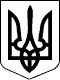 БЕРЕГІВСЬКА РАЙОННА ДЕРЖАВНА АДМІНІСТРАЦІЯЗАКАРПАТСЬКОЇ ОБЛАСТІР О З П О Р Я Д Ж Е Н Н Я18.10.2019                                           Берегове                                                №  333Про затвердження зразка та опису малої гербової печаткиВідповідно до статей 6 і 39 Закону України „Про місцеві державні адміністрації”, з метою скріплення підписаних головою районної державної адміністрації спільних Грамот райдержадміністрації та районної ради, Подяки голови райдержадміністрації та посвідчень до відзнак райдержадміністрації:1. Затвердити зразок та опис малої гербової печатки згідно з додатком.	2. Визначити  відповідальними  за  зберігання   та  використання  малої гербової печатки – заступника керівника апарату – начальника відділу організаційно-кадрової роботи апарату райдержадміністрації Сенько Т.О., а на період її відсутності – головного спеціаліста по роботі з персоналом відділу організаційно-кадрової   роботи   апарату   райдержадміністрації  Боднар В.І.	3. Контроль за виконанням цього розпорядження покласти на керівника апарату державної адміністрації Терлецьку Н.В.Голова державної адміністрації                                         Іштван ПЕТРУШКА                                                     				    ЗАТВЕРДЖЕНОРозпорядження головидержавної адміністрації _____________   №  ___ЗРАЗОКмалої гербової печатки 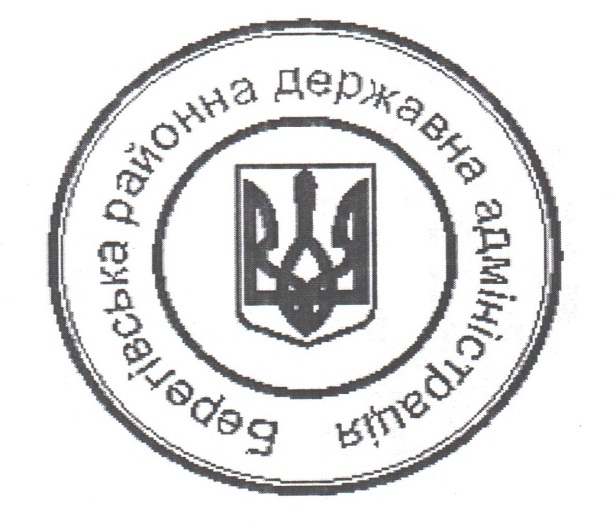 ОПИС  малої гербової печатки Мала гербова печатка Берегівської районної державної адміністрації має форму кола діаметром 24 міліметри, край печатки обрамований подвійним бортиком. У центрі печатки міститься зображення малого Державного Герба України (тризуба) завширшки 7 міліметрів, заввишки 10 міліметрів, яке обрамоване колом діаметром 14 міліметрів.На полі між зовнішнім обрамленням і обрамленням герба зліва направо по колу одним  рядком центровим способом розміщується назва „Берегівська районна державна адміністрація”. Печатка проставляється чорнилом червоного кольору.